REGULAMIN ORGANIZACYJNYREGIONALNEGO OŚRODKA  POLITYKI SPOŁECZNEJW OPOLUDział IPostanowienia ogólne§ 1Regionalny Ośrodek Polityki Społecznej, zwany dalej „Ośrodkiem” działa na podstawie:ustawy z dnia  o pomocy społecznej (t.j. Dz. U. z 2020 r. poz. 1876 z późn. zm.),ustawy z dnia 5 czerwca 1998 r. o samorządzie województwa (t.j. Dz. U. z 2020 r. poz. 1668 z późn. zm.),ustawy z dnia 27 sierpnia 2009 r. o finansach publicznych (t.j. Dz. U. z 2021 r. poz. 305 z późn. zm.),ustawy z dnia 27 sierpnia 1997 r. o rehabilitacji zawodowej i społecznej oraz zatrudnianiu osób niepełnosprawnych (t.j. Dz. U. z 2021 r. poz. 573),ustawy z dnia 9 czerwca 2011 r. o wspieraniu rodziny i systemie pieczy zastępczej 
(t.j. Dz. U. z 2020 r. poz. 821 z późn. zm.),ustawy z dnia  o przeciwdziałaniu przemocy w rodzinie (t.j. Dz. U. z 2021 r. poz. 1249),ustawy z dnia  o wychowaniu w trzeźwości i przeciwdziałaniu alkoholizmowi (t.j. Dz. U. z 2021 r. poz. 1119),ustawy z dnia  o przeciwdziałaniu narkomanii (t.j. Dz. U. z 2020 r. poz.2050 z późn. zm.),ustawy z dnia 24  kwietnia 2003 r. o działalności pożytku publicznego i o wolontariacie (t.j. Dz. U. z 2020 r. poz. 1057 z późn. zm.),uchwały Nr XIII/74/99 Sejmiku Województwa Opolskiego (SWO) z dnia 26 października 1999 r. w sprawie utworzenia Regionalnego Ośrodka Polityki Społecznej z późn. zm.tj.:uchwała SWO Nr XXI/149/2000 SWO z dnia 18 lipca 2000 r.,uchwała SWO Nr IX/71/2003 z dnia 24 czerwca 2003 r.,uchwała SWO Nr XII/155/2011 z dnia 29 listopada 2011 r.,uchwała SWO Nr XXV/315/2012  z dnia 28 grudnia 2012 r.uchwała SWO Nr XXXII/405/2013  z dnia 27 sierpnia 2013 r.uchwała SWO Nr XXXVII/444/2013 z dnia 20 grudnia 2013 r. uchwała SWO Nr XV/138/2016 z dnia 30 marca 2016 r.uchwała SWO Nr XXIV/274/2017 z dnia 31 stycznia 2017 r.uchwała SWO Nr XXXVII/404/2018 z dnia 30 stycznia 2018 r.uchwały Nr XIII/138/2016 Sejmiku Województwa Opolskiego z dnia 26 stycznia 2016 r. w sprawie przyjęcia Wojewódzkiej Strategii w Zakresie Polityki Społecznej na lata 2016-2025,uchwały Nr 1602/2016 Zarządu Województwa Opolskiego z dnia 19 stycznia 2016 r. w sprawie przyjęcia „Sprawozdania z przebiegu i wyników konsultacji społecznych projektu „Opolskiego Programu Rozwoju Ekonomii Społecznej na lata 2016 – 2022” oraz przyjęcia projektu komunikatu ZWO o podjęciu uchwały przyjmującej ww. Program, innych obowiązujących przepisów wewnętrznych w zakresie funkcjonowania Ośrodka.             § 2Ośrodek jest jednostką budżetową Samorządu Województwa Opolskiego.Siedzibą Ośrodka jest miasto Opole.Obszarem działania Ośrodka jest teren województwa opolskiego.Nadzór nad Ośrodkiem sprawuje Zarząd Województwa Opolskiego, który:przyjmuje kierunki działania Ośrodka,dokonuje okresowej oceny działania Ośrodka pod kątem wypełniania przez niego ustalonych zadań,zatwierdza roczny plan dochodów i wydatków Ośrodka.§ 3Do zadań Ośrodka należy w szczególności:opracowywanie i aktualizowanie projektów strategii wojewódzkiej w zakresie polityki społecznej będącą integralną częścią strategii rozwoju województwa obejmującej w szczególności programy przeciwdziałania wykluczeniu społecznemu, wyrównywania szans osób niepełnosprawnych, pomocy społecznej, profilaktyki i rozwiązywania problemów uzależnień psychoaktywnych, współpracy z organizacjami pozarządowymi po konsultacji z powiatami,przygotowywanie dla organów samorządu województwa regionalnej oceny zasobów pomocy społecznej, w oparciu o analizę lokalnej sytuacji społecznej i demograficznej uwzględniającej analogiczne oceny sporządzone przez gminy i powiaty,sporządzanie sprawozdawczości oraz przekazywanie jej Wojewodzie Opolskiemu, również w wersji elektronicznej, z zastosowaniem systemu informatycznego,organizowanie kształcenia oraz szkolenia zawodowego kadr pomocy społecznej w regionie,rozpoznawanie przyczyn ubóstwa oraz opracowywanie regionalnych programów pomocy społecznej wspierających samorządy lokalne w działaniach na rzecz ograniczenia tego zjawiska,opracowywanie i wdrażanie innych celowych programów służących realizacji zadań pomocy i integracji społecznej oraz pozyskiwanie środków na ich dofinansowywanie,podejmowanie oraz koordynacja zadań samorządu województwa w zakresie przeciwdziałania przemocy w rodzinie,współpraca z organizacjami pozarządowymi i fundacjami działającymi w obszarze pomocy i integracji społecznej oraz wspieranie ich działalności, w tym finansowej w formie zlecania realizacji zadań publicznych w trybie określonym w ustawie o działalności pożytku publicznego i wolontariacie,inspirowanie i promowanie nowych rozwiązań w zakresie pomocy społecznej,koordynacja, promocja i monitoring ekonomii społecznej w regionie w tym przygotowanie, aktualizacja oraz wdrażanie opolskiego programu rozwoju ekonomii społecznej,opracowywanie i realizacja wojewódzkich programów dotyczących wyrównywania szans osób niepełnosprawnych i przeciwdziałania ich wykluczeniu społecznemu oraz wsparcia w realizacji zadań na rzecz zatrudniania osób niepełnosprawnych,opracowywanie i przedstawianie Pełnomocnikowi Rządu ds. Osób Niepełnosprawnych informacji o prowadzonej działalności,dofinansowanie kosztów tworzenia i działania zakładów aktywności zawodowej,dofinansowanie robót budowlanych dotyczących obiektów służących rehabilitacji, w związku z potrzebami osób niepełnosprawnych,opracowywanie projektów opinii dla Marszałka Województwa dotyczących wniosków o dotację na pierwsze wyposażenie oraz działalność przez okres pierwszych trzech miesięcy funkcjonowania centrum integracji społecznej,opiniowanie wniosków o wpis do rejestru ośrodków przyjmujących grupy turnusowe,opracowywanie na potrzeby Zarządu Województwa Opolskiego sprawozdań rzeczowo finansowych o zadaniach zrealizowanych z otrzymanych z Państwowego Funduszu Rehabilitacji Osób Niepełnosprawnych środków finansowych,współpraca z organami administracji rządowej oraz powiatami i gminami w realizacji innych zadań wynikających z ustawy o rehabilitacji zawodowej i zatrudnieniu osób niepełnosprawnych,wypełnianie zadań określonych przez instytucje właściwe w zakresie realizacji przez Ośrodek programów współfinansowanych ze środków EFS,realizacja zadań z zakresu wspierania rodziny i systemu pieczy zastępczej,realizacja innych zadań powierzonych przez Zarząd Województwa Opolskiego (ZWO), wynikających z innych przepisów wewnętrznych SWO, porozumień oraz umów.Ośrodek wykonuje określone w ustawach inne zadania samorządu województwa 
z zakresu zadań własnych oraz administracji rządowej zlecone przez ZWO. § 4Przy realizacji swych  zadań Ośrodek współpracuje z organami administracji rządowej i samorządowej, organizacjami społecznymi, kościołami i związkami wyznaniowymi,   uczelniami wyższymi, fundacjami, stowarzyszeniami, pracodawcami oraz osobami prawnymi i fizycznymi.Dział IIZasady wykonywania funkcji kierowniczych§ 5Ośrodkiem kieruje oraz reprezentuje go na zewnątrz – zgodnie z zasadą jednoosobowego kierownictwa – Dyrektor Ośrodka.Dyrektor  ponosi pełną odpowiedzialność za całokształt działalności Ośrodka.Dyrektor w stosunku do pracowników Ośrodka dokonuje czynności w sprawach z zakresu prawa pracy w rozumieniu przepisów Kodeksu pracy.Dyrektor kieruje Ośrodkiem przy pomocy Zastępców Dyrektora. Dyrektor Ośrodka może powierzyć określone obowiązki w zakresie gospodarki finansowej pracownikom Ośrodka. Przyjęcie obowiązków przez te osoby powinno być potwierdzone dokumentem w formie odrębnego imiennego upoważnienia albo wskazane w niniejszym regulaminie.Do zakresu kompetencji zastrzeżonych wyłącznie dla Dyrektora należy:nawiązywanie i rozwiązywanie stosunku pracy z pracownikami Ośrodka w tym powoływanie i odwoływanie zastępców dyrektora, wyznaczanie i odwoływanie kierowników referatów oraz prowadzenie polityki płacowej określenie i wdrożenie struktury organizacyjnej Ośrodka oraz ustalenie form i metod  jego pracy,wydawanie zarządzeń wewnętrznych,zatwierdzanie projektów planów finansowych, dokonywanie zmian w planie finansowym Ośrodka w ramach upoważnień udzielonych przez Zarząd Województwa Opolskiego,zaciąganie zobowiązań  przez Ośrodek w ramach limitów środków na wydatki,zawieranie umów, porozumień, aneksów i składanie innych oświadczeń woli w imieniu Województwa Opolskiego na podstawie pełnomocnictwa udzielonego przez Zarząd Województwa Opolskiego,określenie zadań, kompetencji i odpowiedzialności pracowników Ośrodka,pełnienie funkcji Administratora Danych w zawiązku z realizacją zadań z zakresu informacji publicznej i bezpieczeństwa informacji,rozpatrywanie skarg i wniosków.§ 6Dyrektora Ośrodka w czasie jego nieobecności zastępuje Zastępca Dyrektora –  będący jego pierwszym zastępcą, a w przypadku również Jego nieobecności – Zastępca Dyrektora ds. ekonomicznych. Dział IIIKOMÓRKI organizacyjne Ośrodka § 7Podstawową komórką organizacyjną jest Referat, zajmujący się określoną problematyką i działalnością w sposób kompleksowy lub kilkoma pokrewnymi zagadnieniami , których realizacja w jednej komórce organizacyjnej ułatwia prawidłowe zarządzanie nimi.Referatem kieruje Kierownik. Dyrektor Ośrodka może dla usprawnienia pracy Referatu ustanowić Zastępcę lub Zastępców Kierownika Referatu§ 8Samodzielne stanowisko pracy lub sekcję tworzy się w wypadku konieczności organizacyjnego wyodrębnienia określonej problematyki, nie uzasadniającego powołania większej komórki organizacyjnej.Samodzielne stanowisko pracy lub sekcja mogą być tworzone również w ramach Referatu.Dyrektor Ośrodka może dla usprawnienia pracy samodzielnego stanowiska pracy lub sekcji ustanowić koordynatora realizacji powierzonych zadań. Sekcją może kierować Kierownik.§ 9W celu realizacji zadań Ośrodka – w tym na czas określony –  Dyrektor może powoływać zespoły problemowe, zespoły lub komisje zadaniowe, zespoły doradczo – opiniujące, oraz określać ich skład osobowy, zakres działania i tryb pracy.§ 10Wewnętrzna organizacja każdej komórki organizacyjnej obejmuje:Procedury postępowania w zakresie zadań określonych w Regulaminie Organizacyjnym Ośrodka.Wykaz stanowisk służbowych.Zakresy czynności pracowników. Dział IVSTRUKTURA ORGANIZACYJNA OŚRODKA§ 11W skład Ośrodka wchodzą następujące komórki organizacyjne oraz jednoosobowe stanowiska pracy:DyrektorZastępca Dyrektora (ZD)Zastępca Dyrektora ds. Ekonomicznych - Główny Księgowy (GK)Referat Finansowo - Administracyjny (FA)Referat Integracji i Pomocy Społecznej (IPS)Obserwatorium Polityki Społecznej (OPS) / Centrum Promocji i Rozwoju Ekonomii Społecznej (ES)Ośrodek Adopcyjny (OA)Stanowisko ds. Obsługi Prawnej - Radca Prawny (RP)Stanowiska ds. Zamówień Publicznych (ZP)Stanowisko ds. BHP i Ochrony Przeciwpożarowej (BHP)Archiwum Zakładowe (AZ)Inspektor Ochrony Danych (IOD)Komórki organizacyjne Ośrodka oraz ich usytuowanie w strukturze określa Schemat Organizacyjny stanowiący załącznik do niniejszego regulaminu.§ 12Dyrektorowi Ośrodka podlegają bezpośrednio: Zastępca dyrektora, Zastępca dyrektora ds. ekonomicznych - Główny Księgowy, Radca Prawny, Stanowisko ds. BHP i Ochrony Przeciwpożarowej, Archiwum Zakładowe, Inspektor Ochrony Danych. Zastępcy Dyrektora Ośrodka podlegają bezpośrednio następujące komórki organizacyjne Ośrodka:Referat Integracji i Pomocy Społecznej, Obserwatorium Polityki Społecznej / Centrum Promocji i Rozwoju Ekonomii Społecznej,Ośrodek Adopcyjny,Stanowiska ds. Zamówień Publicznych.Zastępcy Dyrektora ds. ekonomicznych - Głównemu Księgowemu podlega bezpośrednio Referat Finansowo – Administracyjny.§ 13Dyrektor Ośrodka może upoważnić swoich zastępców, kierowników komórek organizacyjnych a także poszczególnych pracowników do załatwiania w jego imieniu spraw oraz podpisywania dokumentów.Upoważnienia wydawane są w formie pisemnej z określeniem przedmiotowego i podmiotowego zakresu spraw.Dział VZADANIA KOMÓREK ORGANIZACYJNYCH OŚRODKA§ 14Zastępca DyrektoraDo zadań Zastępcy dyrektora należy w szczególności:wspieranie Dyrektora w kierowaniu Ośrodkiem oraz zastępowanie Dyrektora podczas jego nieobecności we wszystkich sprawach – w ramach posiadanych pełnomocnictw – w celu zapewnienia prawidłowego funkcjonowania jednostki,koordynowanie prac związanych z opracowywaniem strategii wojewódzkiej w zakresie polityki społecznej oraz wynikających z niej regionalnych, celowych programów pomocowych i profilaktycznych,koordynowanie działań w zakresie organizowania kształcenia i szkolenia kadr pomocy i integracji społecznej w województwie,koordynacja i nadzór nad opracowywaniem, wdrażaniem i realizacją projektów współfinansowanych ze środków EFS i krajowych,koordynowanie zadań Ośrodka w zakresie rehabilitacji społecznej i zawodowej osób niepełnosprawnych,koordynowanie zadań Ośrodka w zakresie ekonomii społecznejnadzór nad opracowywaniem zasad, realizacją i rozliczaniem dotacji udzielanych przez Ośrodek w ramach otwartych konkursów ofert dla uprawnionych podmiotów w tym organizacji pożytku publicznego,nadzór nad bieżącą działalnością Obserwatorium Polityki Społecznej, w szczególności w zakresie identyfikacji przyczyn ubóstwa w regionie, oceny zasobów pomocy społecznej w regionie oraz innych badań i analiz mogących mieć wpływ na minimalizację lub zapobieganie negatywnym zjawiskom społecznym, koordynacja zadań Ośrodka z zakresu wspierania rodziny i systemu pieczy zastępczej w tym projektów regionalnych programów celowych oraz sprawozdawczości rzeczowej w tym zakresie, nadzór nad bieżącą działalnością Ośrodka Adopcyjnego, w szczególności nad prowadzonymi procedurami adopcyjnymi oraz przygotowaniem osób  zgłaszających gotowość do przysposobienia dziecka,nadzór nad aktualnością informacji w BIP oraz na stronie internetowej Ośrodka,   koordynacja realizacji zadań z zakresu zamówień publicznych koordynowanie pracy komórek organizacyjnych oraz samodzielnych stanowisk bezpośrednio podległych zastępcy dyrektora.Zastępca dyrektora ponosi odpowiedzialność wobec dyrektora Ośrodka za działania realizowane w ramach powierzonych działań.Dyrektor Ośrodka na mocy art. 53 ust. 2, ustawy z dnia 27 sierpnia 2009 r. o finansach publicznych (Dz. U. z 2017 r., poz. 2077 z późn. zm.) powierza Zastępcy Dyrektora Ośrodka następujące obowiązki z zakresu gospodarki finansowej Ośrodka:koordynacja realizacji zadań z zakresu zamówień publicznych w odniesieniu do wydatków związanych z wdrażaniem projektów współfinansowanych ze środków EFS oraz projektów finansowanych ze środków krajowych, których realizacja nastąpiła w bezpośrednio podległych Zastępcy Dyrektora komórkach organizacyjnych Ośrodka.nadzór nad wydatkowaniem i zaciąganiem zobowiązań w odniesieniu do pozostałych zdarzeń gospodarczych, których realizacja nastąpiła w bezpośrednio podległych Zastępcy Dyrektora komórkach organizacyjnych Ośrodka, w tym nad ich celowością, oszczędnością oraz w sposób umożliwiający ich terminowość i adekwatną wysokość tzn. wynikającą z wcześniej zaciągniętych zobowiązań.§ 15Zastępca Dyrektora ds. ekonomicznych - Główny KsięgowyDyrektor Ośrodka na mocy art. 53 ust. 2, w związku z art. 54 ust.1 ustawy z dnia 27 sierpnia 2009 r. o finansach publicznych (Dz. U. z 2017 r., poz. 2077 z późn. zm.) powierza Zastępcy Dyrektora ds. ekonomicznych – Głównemu Księgowemu Ośrodka  następujące obowiązki z zakresu gospodarki finansowej Ośrodka:prowadzenie rachunkowości i gospodarki finansowej jednostki zgodnie obowiązującymi przepisami  i zasadami,wykonywanie dyspozycji środkami pieniężnymi,dokonywanie wstępnej kontroli zgodności operacji gospodarczych i finansowych z planem finansowym,dokonywanie wstępnej kontroli kompletności i rzetelności dokumentów dotyczących operacji gospodarczych i finansowych,nadzór nad realizacją zadań z zakresu zamówień publicznych w odniesieniu do wszystkich wydatków i zobowiązań powstałych w Ośrodku.Do zadań Zastępcy Dyrektora ds. ekonomicznych należy:koordynowanie pracy i nadzór nad komórką organizacyjną bezpośrednio mu podległą, tj. nad Referatem Finansowo – Administracyjnym, przeprowadzanie wstępnej oceny celowości zaciągania zobowiązań finansowych i dokonywania wydatków,nadzorowanie gospodarki środkami budżetowymi ze szczególnym uwzględnieniem prawidłowości wydatkowania środków oraz zawierania umów wynikających z przepisów finansowych,nadzór nad przygotowywaniem wniosków dla zadań przewidzianych do ubiegania się o środki ze źródeł zewnętrznych,sprawowanie nadzoru nad obsługą finansową projektów w ramach EFS,współpraca z Instytucją Pośredniczącą / Zarządzającą w zakresie realizacji własnych projektów EFS określonych uchwałami ZWO,współpraca z partnerami zewnętrznymi przy realizacji projektów w tym koordynacja w zakresie sporządzania wniosków o płatność, opiniowanie i wprowadzanie zmian, sporządzanie projektów umów, aneksów do umów, sporządzanie projektów oświadczeń woli o rozwiązywanie umów, wprowadzanie właściwych danych dotyczących wdrażanych działań do systemów informatycznych,nadzór nad prowadzeniem, rozliczaniem i sprawozdawczością zadań dofinansowanych ze źródeł zewnętrznych, w szczególności  sporządzanie sprawozdań rzeczowo – finansowych z zakresu wspierania rodziny i systemu pieczy zastępczej oraz sprawozdań kwartalnych zawierających informacje z zakresu koordynacji systemów zabezpieczenia społecznego dotyczących świadczeń rodzinnych, w tym o kosztach realizacji zleconego zadania,wdrażanie i prowadzenie postępowania administracyjnego w tym nadzór nad windykacją należności,koordynacja działań z zakresu kontroli zarządczej,czuwanie nad kompletnością i rzetelnością dokumentów dotyczących operacji gospodarczych i finansowych Ośrodka,prowadzenie, nadzór i kontrola w zakresie obsługi finansowo – księgowej Ośrodka, w tym dokonywanie wewnętrznej kontroli funkcjonalnej,merytoryczne opracowywanie niezbędnych aktów normatywnych i instrukcji w zakresie prowadzenia rachunkowości, gospodarki finansowej i organizacji Ośrodka,  nadzór nad terminowym przeprowadzaniem inwentaryzacji jednostki i jej rozliczeniem,sporządzanie sprawozdań księgowo-finansowych,czuwanie nad przestrzeganiem dyscypliny finansów publicznych,wdrażanie postępu organizacyjnego i ekonomicznego.Zastępca dyrektora ds. ekonomicznych ponosi odpowiedzialność wobec dyrektora Ośrodka za działania realizowane w ramach powierzonych działań.§ 16Referat Finansowo – AdministracyjnyKadry i płace:prowadzenie spraw osobowych pracowników,przygotowywanie umów w zakresie nawiązania i rozwiązania stosunku pracy z pracownikami   Ośrodka,prowadzenie ewidencji, rejestrów kadrowych oraz indywidualnych akt pracowników,rozliczanie czasu pracy,prowadzenie innych spraw pracowniczych,prowadzenie spraw kadrowo – płacowych pracowników Ośrodka w ramach programów i projektów realizowanych ze środków zewnętrznych, w tym środków EFS,planowanie zatrudnienia i funduszu wynagrodzeń Ośrodka oraz sporządzanie analiz sytuacji kadrowej Ośrodka i wykorzystania środków na wynagrodzenia,prowadzenie spraw w ramach Zakładowego Funduszu Świadczeń Socjalnych,kontrola przestrzegania dyscypliny pracy w Ośrodku,planowanie i organizowanie spraw z zakresu szkoleń, kształcenia i doskonalenia zawodowego pracowników Ośrodka, w tym prowadzenie rejestru szkoleń i indywidualnych kart szkoleń pracowników,organizowanie praktyk zawodowych i studenckich,prowadzenie spraw z zakresu korzystania pracowników Ośrodka z samochodów prywatnych do celów służbowych,prowadzenie spraw z zakresu wyjazdów służbowych pracowników,sporządzanie list płac pracowników,prowadzenie rozliczeń z Zakładem Ubezpieczeń Społecznych, Funduszem Pracy i Urzędem Skarbowym,sporządzanie projektów umów zlecenia i o dzieło.Kancelaria, sekretariat:obsługa kancelarii i sekretariatu,przyjmowanie i wysyłanie korespondencji,obsługa centrali telefonicznej,prowadzenie  rejestru umów i porozumień  oraz dzienników korespondencji.Organizacja i administracja:opracowywanie projektów wewnętrznych aktów normatywnych Dyrektora, projektów dokumentów organizacyjnych regulujących zasady i tryb działania Ośrodka oraz nadzór nad ich realizacją przez poszczególne komórki organizacyjne Ośrodka,prowadzeniem spraw związanych z rozpatrywaniem skarg, wniosków i zażaleń na działalność pracowników Ośrodka,prowadzenie spraw związanych z procedurami udzielania zamówień publicznych w Ośrodku,prowadzenie spraw związanych z zakupami i ewidencją artykułów, urządzeń i materiałów biurowych,gospodarowanie środkami trwałymi,prowadzenie spraw w zakresie prawidłowego funkcjonowania i konserwacji urządzeń technicznych w Ośrodku,prowadzenie spraw związanych z inwestycjami własnymi,prowadzenie spraw związanych z obsługą informatyczną Ośrodka,prowadzenie strony BIP Ośrodka,utrzymanie porządku, ładu i czystości w Ośrodku,sporządzanie projektów umów najmu.Rachunkowość i finanse:opracowanie projektu planu finansowego Ośrodka wraz z załącznikami,przygotowanie projektów zarządzeń i uchwał w sprawie zmian w planie finansowym jednostki,opracowanie projektu harmonogramu dochodów i wydatków Ośrodka,opracowanie informacji oraz sprawozdania opisowego z wykonania planu finansowego Ośrodka,obsługa finansowo – księgowa Ośrodka,prowadzenie ksiąg rachunkowych Ośrodka zgodnie z polityką rachunkowości, sporządzanie sprawozdań budżetowych, finansowych i statystycznych,  prowadzenie ksiąg rachunkowych projektów w ramach EFS,prowadzenie ksiąg rachunkowych programów i projektów realizowanych ze środków zewnętrznych, w tym środków unijnych,prowadzenie i obsługa rachunków bankowych Ośrodka,prowadzenie i obsługa Zakładowego Funduszu Świadczeń Socjalnych,prowadzenie ewidencji pozabilansowej składników majątkowych Ośrodka,prowadzenie ewidencji pozabilansowej składników majątkowych projektów w ramach EFS,sporządzanie obowiązującej sprawozdawczości finansowej w zakresie środków trwałych będących własnością Ośrodka.Współpraca merytoryczna w prowadzonych w Ośrodku postępowaniach egzekucyjnych w sprawach nienależnie pobranych świadczeń rodzinnych, świadczenia wychowawczego, zasiłku dla opiekuna.Prowadzenie spraw związanych ze skargami dotyczącymi koordynacji wszystkich świadczeń w tym świadczenia wychowawczego.  § 17Referat Integracji i Pomocy Społecznej:Programowanie i realizacja zadań z zakresu pomocy i integracji społecznej:opracowywanie i wnoszenie projektów aktualizacji strategii wojewódzkiej w zakresie polityki społecznej,współpraca w opracowywaniu projektów i wdrażaniu wojewódzkich programów celowych odnoszących się do przeciwdziałania wykluczeniu społecznemu, wyrównywaniu szans osób niepełnosprawnych, przeciwdziałania przemocy w rodzinie oraz szeroko rozumianej pomocy i integracji społecznej, w tym programów wspierających samorządy lokalne w działaniach na rzecz ograniczania zjawiska ubóstwa,koordynacja prac związanych z opracowaniem ramowych programów ochrony ofiar przemocy w rodzinie, ramowych programów oddziaływań korekcyjno - edukacyjnych dla osób stosujących przemoc w rodzinie, organizowanie szkoleń dla osób realizujących zadania związane z przeciwdziałaniem przemocy w rodzinie oraz inspirowanie i promowanie nowych rozwiązań w zakresie przeciwdziałania przemocy w rodzinie,inspirowanie i promowanie nowych rozwiązań i inicjatyw w zakresie polityki społecznej, w tym gromadzenie, analiza i sporządzanie opracowań w tym zakresie oraz upowszechnianie w formie publikacji oraz w środkach masowego przekazu,ustalanie problemów społecznych regionu możliwych do rozwiązania lub łagodzenia ich skutków w formie wsparcia finansowego uprawnionych podmiotów w trybie otwartego konkursu ofert. Organizacja otwartych konkursów ofert, udzielanie ich z upoważnienia ZWO oraz rozliczanie dotacji.współpraca z organizacjami pozarządowymi oraz innymi podmiotami działającymi w obszarze integracji i pomocy społecznej,opracowywanie propozycji rzeczowo - finansowych wykorzystania przez SWO środków PFRON otrzymywanych wg algorytmu oraz przygotowywanie projektów uchwał w zakresie dofinansowania planowanych zadań,przyjmowanie, opiniowanie i przygotowywanie do rozpatrzenia przez ZWO wniosków dotyczących:dofinansowania kosztów tworzenia i działania zakładów aktywności zawodowej,dofinansowania robót budowlanych w obiektach służących rehabilitacji, w związku z potrzebami osób niepełnosprawnych,uzyskania wpisu do rejestru ośrodków uprawnionych do przyjmowania grup turnusowych,prowadzenie rozliczeń i sprawozdawczości związanej z udzielonym dofinansowaniem ze środków PFRON na potrzeby SWO oraz opracowywanie projektu rocznej informacji SWO o prowadzonej działalności na rzecz osób niepełnosprawnych w celu przedstawienia jej Pełnomocnikowi Rządu ds. Osób Niepełnosprawnych.techniczna i merytoryczna obsługa Wojewódzkiej Społecznej Rady do Spraw Osób Niepełnosprawnych.Organizowanie i opracowywanie programów systematycznego kształcenia zawodowego kadr pomocy społecznej w odniesieniu do jednostek organizacyjnych pomocy społecznej oraz organizacji pozarządowych i innych podmiotów wykonujących zadania z zakresu integracji i pomocy socjalnej oraz pracujących z rodziną i na rzecz rodziny:współpraca ze szkołami wyższymi, szkołami służb społecznych, ośrodkami i placówkami szkoleniowo-edukacyjnymi, naukowymi oraz instytucjami i towarzystwami naukowymi, w tym placówkami zagranicznymi, w zakresie kształcenia i doskonalenia zawodowego kadr społecznych, w tym pomocy społecznej,organizacja procesu kształcenia, w tym zajęć dydaktycznych w zakresie I lub II stopnia specjalizacji zawodowej pracowników socjalnych,przygotowanie organizacyjne i merytoryczne różnorodnych form doskonalenia zawodowego dla kadr pomocy i integracji społecznej (szkolenia, seminaria, konferencje),pozyskiwanie środków finansowych, materiałów oraz narzędzi niezbędnych i przydatnych do realizacji w/w zadań.Wypełnianie zadań określonych przez instytucje właściwe w zakresie realizacji przez Ośrodek programów z zakresu pomocy i integracji społecznej współfinansowanych ze środków EFS i krajowych organizacja i prowadzenie specjalistycznego doradztwa dla jednostek organizacyjnych pomocy i integracji społecznej,podejmowanie możliwych do realizacji przez Ośrodek, innych projektów współfinansowanych ze środków EFS i krajowych służących wypełnianiu ustawowych zadań Ośrodka.Podejmowanie czynności kontrolnych w instytucjach i podmiotach otrzymujących dofinansowanie ze środków PFRON oraz ze środków budżetu SWO w trybie otwartych konkursów ofert.Sporządzanie sprawozdawczości, w tym w wersji elektronicznej z zastosowaniem systemu informatycznego na potrzeby SWO oraz wojewody.§ 18Uchylony.§ 19Ośrodek AdopcyjnyProwadzenie procedur przysposobienia oraz przygotowanie osób zgłaszających gotowość do przysposobienia dziecka, w szczególności:kwalifikacja dzieci zgłoszonych do przysposobienia oraz sporządzanie dla dziecka zakwalifikowanego do przysposobienia diagnozy psychologicznej i pedagogicznej oraz gromadzenie aktualnych informacji o stanie zdrowia dziecka,dobór rodziny przysposabiającej właściwej ze względu na potrzeby dziecka;współpraca z sądem opiekuńczym, polegająca w szczególności na powiadamianiu o okolicznościach uzasadniających wszczęcie z urzędu postępowania opiekuńczego,udzielanie pomocy w przygotowaniu wniosków o przysposobienie i zgromadzeniu niezbędnych dokumentów,gromadzenie informacji o dzieciach, które mogą być przysposobione,przeprowadzanie badań pedagogicznych i psychologicznych kandydatów do przysposobienia dziecka,przeprowadzanie analizy sytuacji osobistej, zdrowotnej, rodzinnej, dochodowej i majątkowej kandydatów do przysposobienia dziecka, zwanej „wywiadem adopcyjnym”,prowadzenie działalności diagnostyczno-konsultacyjnej dla kandydatów do przysposobienia dziecka,wspieranie psychologiczno-pedagogiczne kandydatów do przysposobienia dziecka oraz osób, które przysposobiły dziecko,organizowanie szkoleń dla kandydatów do przysposobienia dziecka,wydawanie świadectw ukończenia szkolenia dla kandydatów do przysposobienia dziecka, opinii o ich kwalifikacjach osobistych oraz sporządzanie opinii kwalifikacyjnej w sprawach dotyczących umieszczania dzieci w rodzinie przysposabiającej,zapewnienie pomocy psychologicznej kobietom w ciąży oraz pacjentkom oddziałów ginekologiczno-położniczych, które sygnalizują zamiar pozostawienia dziecka bezpośrednio po urodzeniu,prowadzenie dokumentacji z zakresu wykonywanych zadań,prowadzenie wojewódzkiego banku danych o dzieciach z terenu województwa opolskiego oczekujących na przysposobienie.Ośrodek Adopcyjny czynny jest w Poniedziałek, Wtorek, Czwartek i Piątek w godzinach od 730 do 1530  oraz w  Środę w godzinach od 900 do 1700.  W Ośrodku Adopcyjnym działa Komisja do spraw adopcji, której skład i organizację działania określa odrębny regulamin.W ramach Ośrodka Adopcyjnego funkcjonuje zamiejscowa komórka organizacyjna: Sekcja Zamiejscowa Ośrodka Adopcyjnego z siedzibą w Nysie, która podlega bezpośrednio Kierownikowi Ośrodka Adopcyjnego. Sekcja Zamiejscowa Ośrodka Adopcyjnego z siedzibą w Nysie wykonuje pracę w takich samych dniach i godzinach jak Ośrodek Adopcyjny.§ 20 Obserwatorium Polityki Społecznej / Centrum Promocji i Rozwoju Ekonomii SpołecznejIdentyfikacja regionalnych problemów społecznych:opracowywanie bilansu potrzeb pomocy społecznej w tym ocenę zasobów jednostek pomocy i integracji społecznej w regionie, prowadzenie badań o zasięgu regionalnym oraz monitorowanie wybranych zjawisk i problemów społecznych występujących w województwie opolskim,monitorowanie wojewódzkiej strategii polityki społecznej,identyfikacja potrzeb informacyjnych z zakresu wiedzy o integracji społecznej w regionie,wypracowanie modelu ewaluacji polityk i programów społecznych realizowanych w regionie.Wsparcie doradcze:udział w opracowaniu i aktualizowaniu wojewódzkiej strategii polityki społecznej,udzielanie konsultacji w opracowywaniu lokalnych (powiatowych i gminnych) strategii rozwiązywania problemów społecznych,prowadzenie konsultacji dla pracowników OPS i PCPR w innych obszarach problematyki socjalnej,przekazywanie wniosków i rekomendacji z prowadzonych badań marszałkowi i wojewodzie oraz podległym im jednostkom,tworzenie założeń programów finansowanych ze środków własnych ROPS lub założeń projektów systemowych finansowanych z funduszy Unii Europejskiej,formułowanie rekomendacji, na podstawie których będą opracowywane programy szkoleń prowadzonych przez ROPS.Działania informacyjne:popularyzacja wyników prowadzonych badań we wszelkich dostępnych i możliwych formach, w tym ich publikacja oraz przy współpracy regionalnych publikatorów,opracowanie i wysyłka bezpłatnego newslettera w wersji elektronicznej do wszystkich jednostek pomocy i integracji społecznej oraz jego udostępnienie na stronie internetowej ROPS.Koordynacja, monitoring i promocja ekonomii społeczne w regionie, w tym:1) organizowanie prac Centrum Promocji i Rozwoju Ekonomii Społecznej,2) zapewnienie funkcjonowania Regionalnego Komitetu Rozwoju Ekonomii Społecznej i organizowanie jego prac,3) realizowanie zadań wynikających z Opolskiego Programu Rozwoju Ekonomii Społecznej na lata 2016-2022,4) pozyskiwanie środków na działalność  Centrum Promocji i Rozwoju Ekonomii Społecznej oraz realizacja projektów z zakresu ekonomii społecznej,5) reprezentowanie sektora ES w obszarach związanych z rynkiem pracy, integracją społeczną, rozwojem przedsiębiorczości, innowacji, rozwojem usług użyteczności publicznej oraz innymi projektami, w których jest możliwy regionalny udział i rozwój ekonomii społecznej.§ 21Radca PrawnyReprezentowanie Dyrektora Ośrodka przed sądami powszechnymi i administracyjnymi w ramach udzielonych pełnomocnictw.Prowadzenie obsługi prawnej Ośrodka.Udzielanie porad prawnych i wyjaśnień w zakresie stosowania prawa.Opiniowanie projektów umów, zarządzeń, uchwał oraz regulaminów w zakresie ich zgodności z prawem.Sporządzanie opinii prawnych.§ 22Stanowiska ds. Zamówień PublicznychProwadzenie spraw w zakresie zamówień publicznych w tym:opracowywanie i bieżąca aktualizacja planów zamówień publicznych i planowanych wydatków jednostki  oraz jego aktualizacja,współpraca z komórkami organizacyjnymi ROPS w zakresie stosowania przepisów ustawy PZP w tym udzielnie pracownikom ROPS wyjaśnień w zakresie interpretacji przepisów dot. PZP,obsługa spraw z zakresu zamówień publicznych jednostki, w tym ustalanie trybów zamówień publicznych zgodnych z ustawą PZP, przygotowywanie SIWZ, przygotowywanie i publikowanie ogłoszeń o ZP, prowadzenie dokumentacji czynności związanych z postępowaniem, prowadzenie rejestru zamówień publicznych i umów, opracowywanie sprawozdań.§ 23Stanowisko ds. BHP i ochrony przeciwpożarowejSporządzanie i przedstawianie pracodawcy, co najmniej raz w roku, okresowych analiz stanu bezpieczeństwa i higieny pracy oraz ochrony przeciwpożarowej zawierających propozycje przedsięwzięć organizacyjnych i technicznych mających ma na celu zapobieganie zagrożeniom życia i zdrowia pracowników oraz poprawę warunków pracy.Sprawowanie nadzoru nad stanem zabezpieczenia p.pożarowego w obiekcie.Monitorowanie oraz bieżące informowanie pracodawcy o stwierdzonych zagrożeniach zawodowych, wraz z wnioskami zmierzającymi do usuwania tych zagrożeń. Uczestniczenie w dochodzeniach powypadkowych oraz opracowywanie wniosków wynikających z badania przyczyn i okoliczności wypadków przy pracy, zachorowań na choroby zawodowe oraz kontrola realizacji tych wniosków.Uczestniczenie w opracowywaniu wewnętrznych zarządzeń, regulaminów i instrukcji ogólnych dotyczących BHP oraz ochrony p.pożarowej.Prowadzenie instruktaży wstępnych, ogólnych pracownikom nowo przyjętym.Współpraca z:właściwą komendą PSP w zakresie ochrony przeciwpożarowej,z organami PIS w zakresie badań i pomiarów czynników szkodliwych dla zdrowia,z właściwym ZOZ w zakresie profilaktyki zdrowotnej, a w szczególności przy organizowaniu i kontrolowaniu terminowości realizacji profilaktycznych badań lekarskich pracowników.Uczestniczenie w odbiorach robót budowlano – instalacyjnych, usług i dostaw mających wpływ na warunki pracy i bezpieczeństwa pracowników.Prowadzenie rejestrów, kompletowanie i przechowywanie dokumentów dotyczących  BHP oraz ochrony przeciwpożarowej.Prowadzenie działalności prewencyjnej w zakresie ochrony przeciwpożarowej.§ 24Archiwum zakładoweDo zadań archiwum zakładowego należy:przejmowanie akt z poszczególnych komórek organizacyjnych,porządkowanie akt zgodnie z wymogami instrukcji archiwalnej,przechowywanie i zabezpieczanie przejętej dokumentacji oraz prowadzenie jej ewidencji,udostępnianie dokumentacji osobom upoważnionym,przekazywanie materiałów archiwalnych (akta kategorii A) do archiwum państwowego,inicjowanie brakowania dokumentacji niearchiwalnej (akta kat. B) i udział w jej komisyjnym brakowaniu oraz przekazywaniu  wybrakowanej dokumentacji na makulaturę, po uprzednim uzyskaniu zezwolenia archiwum państwowego,stała dbałość o właściwe przechowywanie i konserwację przejętych akt.§ 25Inspektor Ochrony Danych (IOD)Inspektor Ochrony Danych ma następujące zadania:a) informowanie administratora, podmiotu przetwarzającego oraz pracowników, którzy przetwarzają dane osobowe, o obowiązkach spoczywających na nich na mocy Rozporządzenia Parlamentu Europejskiego i Rady (UE) 2016/679 z dnia 27 kwietnia 2016 r. w sprawie ochrony osób fizycznych w związku z przetwarzaniem danych osobowych i w sprawie swobodnego przepływu takich danych oraz uchylenia dyrektywy 95/46/WE (ogólne rozporządzenie o ochronie danych) oraz Ustawy z dnia 10 maja 2018 r.  o ochronie danych osobowych (Dz. U. z 2018 r. poz. 1000) i doradzanie im w tej sprawie;b) monitorowanie przestrzegania Rozporządzenia Parlamentu Europejskiego i Rady (UE) 2016/679 z dnia 27 kwietnia 2016 r. w sprawie ochrony osób fizycznych w związku 
z przetwarzaniem danych osobowych i w sprawie swobodnego przepływu takich danych oraz uchylenia dyrektywy 95/46/WE (ogólne rozporządzenie o ochronie danych) oraz Ustawy z dnia 10 maja 2018 r. o ochronie danych osobowych (Dz. U. z 2018 r. poz. 1000) oraz polityk administratora lub podmiotu przetwarzającego w dziedzinie ochrony danych osobowych, w tym podział obowiązków, działania zwiększające świadomość, szkolenia personelu uczestniczącego w operacjach przetwarzania oraz powiązane z tym audyty;c) udzielanie na żądanie zaleceń co do oceny skutków dla ochrony danych oraz monitorowanie jej wykonania zgodnie z art. 35 Rozporządzenia Parlamentu Europejskiego i Rady (UE) 2016/679 z dnia 27 kwietnia 2016 r. w sprawie ochrony osób fizycznych w związku z przetwarzaniem danych osobowych i w sprawie swobodnego przepływu takich danych oraz uchylenia dyrektywy 95/46/WE (ogólne rozporządzenie o ochronie danych);d) współpraca z organem nadzorczym;e) pełnienie funkcji podmiotu kontaktowego dla organu nadzorczego w kwestiach związanych z przetwarzaniem, w tym z uprzednimi konsultacjami, o których mowa w art. 36 Rozporządzenia Parlamentu Europejskiego i Rady (UE) 2016/679 z dnia 27 kwietnia 2016 r. w sprawie ochrony osób fizycznych w związku z przetwarzaniem danych osobowych i w sprawie swobodnego przepływu takich danych oraz uchylenia dyrektywy 95/46/WE (ogólne rozporządzenie o ochronie danych), oraz w stosownych przypadkach prowadzenie konsultacji we wszelkich innych sprawach.Inspektor Ochrony Danych wypełnia swoje zadania z należytym uwzględnieniem ryzyka związanego z operacjami przetwarzania, mając na uwadze charakter, zakres, kontekst i cele przetwarzania.§ 26W ramach swych zadań Referaty i samodzielne stanowiska pracy wykonują również następujące zadania wspólne:przygotowują dla potrzeb dyrektora projekty sprawozdań, raportów, ocen i analiz, opracowują bieżące informacje na określony temat z zakresu swego działania,opracowują sprawozdawczość statystyczną,podejmują niezbędne przedsięwzięcia w celu ochrony tajemnicy państwowej                       i  służbowej w tym zabezpieczenie systemu informatycznego na stanowisku.Dział VIZasady podpisywania dokumentów finansowych , aktów normatywnych oraz innych pism§ 27Przelewy oraz dokumenty o charakterze rozliczeniowym, stanowiące podstawę do otrzymania i wydatkowania środków pieniężnych, podpisują:Dyrektor Ośrodka,Zastępca Dyrektora w ramach udzielonych pełnomocnictw,Zastępca Dyrektora ds. ekonomicznych - Główny Księgowy w ramach udzielonych pełnomocnictw,Inne osoby posiadające pełnomocnictwo Dyrektora.Szczegółowe zasady podpisywania, parafowania i obiegu dokumentów księgowych ustalone są  „Instrukcją obiegu i kontroli dokumentów księgowych”.§ 28Dyrektor Ośrodka podpisuje dokumenty, akty normatywne oraz inne pisma zgodnie z właściwością rzeczową oraz miejscową.Zastępca Dyrektora Ośrodka podpisuje pisma w zakresie nadzorowanych spraw w ramach udzielonych pełnomocnictw lub imiennych upoważnień.Zastępca Dyrektora ds. ekonomicznych - Główny Księgowy Ośrodka podpisuje pisma w zakresie nadzorowanych spraw w ramach udzielonych pełnomocnictw lub imiennych upoważnień.Kierownicy Referatów, Zastępcy Kierowników Referatów oraz pracownicy zatrudnieni na samodzielnych stanowiskach pracy podpisują pisma określone w indywidualnych zakresach czynności lub w imiennych upoważnieniach.Szczegółowe zasady obiegu, parafowania i podpisywania pism oraz dokumentów określa obowiązująca Instrukcja Kancelaryjna.Dział VIIZasady gospodarki finansowej§ 29Działalność Ośrodka finansowana jest z budżetu samorządowego województwa opolskiego.Podstawą gospodarki finansowej jest plan dochodów i wydatków ustalony na okres roku kalendarzowego.Rachunkowość Ośrodka prowadzona jest zgodnie z polityką rachunkowości.Dział VIIIPostanowienia końcowe§ 30Szczegółowe zasady organizacji pracy Ośrodka określa Regulamin Pracy ROPS w Opolu.Sprawy nie ujęte szczegółowo w niniejszym regulaminie będą ustalane w formie odrębnych Zarządzeń Dyrektora Ośrodka.Spory kompetencyjne pomiędzy komórkami organizacyjnymi Ośrodka rozstrzyga Dyrektor Ośrodka. Regulamin organizacyjny wchodzi w życie z dniem jego podpisania.Wszelkie zmiany w regulaminie wymagają trybu właściwego dla jego podjęcia.DYREKTORRegionalnego Ośrodka Polityki Społecznejw Opolu      /-/ Adam Różycki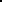 